ジャパンバードフェスティバル201９ステージ出演者募集のご案内～みなさんの思いをＪＢＦ特設ステージから発信してみませんか～今秋１１月２日（土）、３日（日）に「人と鳥の共存をめざして」のテーマで開催するジャパンバードフェスティバル（ＪＢＦ）では、親水広場に設置される特設ステージの出演者を募集します。ステージでは例年、トークやダンス、歌、演奏など様々なパフォーマンスを披露していただいています。野鳥にかかわる活動であればどんなものでも構いません（要相談）。全国から集まったたくさんの方々に向けてＰＲできるまたとない機会ですので、ぜひご応募ください。また、ステージイベントの一つ「鳥声イントロどん！」の出場者を募集します。「鳥声イントロどん！」は鳥の鳴き声の主を当てる早押し形式のクイズです。優勝者にはJBF協賛団体から提供いただいた豪華景品！？を差し上げます。▼JBF2018ステージの様子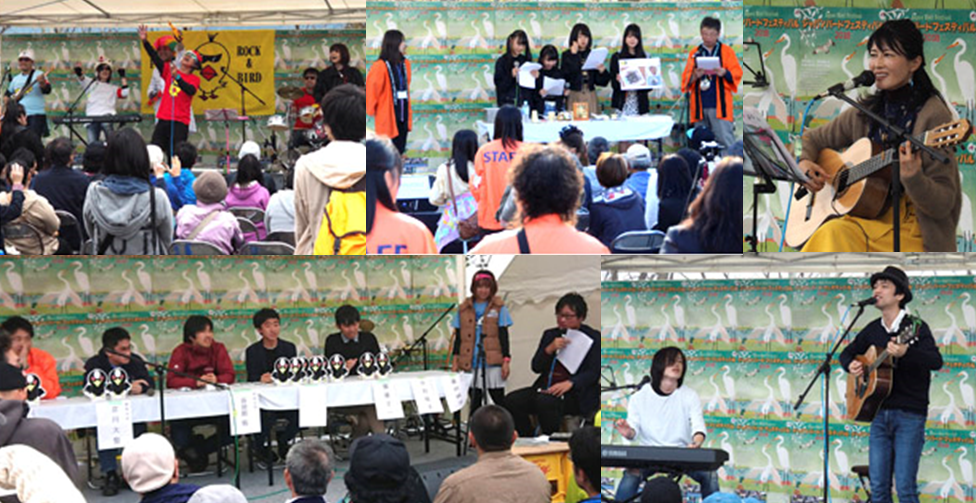 ※通常の出展申込とは申込先が異なりますのでご注意ください。JBF2019ステージ出演申込書　　　　　　　　　出演を希望する項目に〇をつけ、下記ご記入ください。●出演名（オフィシャルWEBサイトに掲載する名称です）※長いと文字が小さくなります。●担当者名（案内や連絡調整をする方です）　　　　　　　　　　　　　　　　　　　　　　　　　　　　　　　　　　　　　　　　　　　　　　　　　　　　　　　　　　　　　　　　　　　　　●連絡先　住所　　　　　　　　　　　　　　　　　　　　　　　　　　　　　　　　　　　　　　　　　　　　　　　　　　　　　　　　　　　　　　　　　　　　　　　　　　　　　　　　　　　　　　　電話　　　　　　　　　　　　　　e-mail　　　　　　　　　　　　　　　　　　　　　　　　　　　　　　　　　　　　　　　　　　　　　　　　　　　　　　　　　　　　　　　　●当日の連絡先（上記と異なる場合）氏名　　　　　　　　　　　　　　電話　　　　　　　　　　　　●希望する出演内容（ステージ出演者のみご記入ください）●来場者へひとこと（JBFホームページで紹介させていただきます。200字程度でお書きください）●ステージスケジュール（「鳥声イントロどん」は日曜昼前後を予定）は基本的にこちらで決定させていただきます。出演可能日・時間等があれば、可能な限り調整いたしますので、ご記入ください。●出演が確定した段階で、JBFオフィシャルWEBサイト用の出演者プロフィールおよび画像の送付を依頼いたします。≪問合・申込先≫ジャパンバードフェスティバル実行委員会ステージコーディネーター　永井　真人e-mail：rock-bird2@jcom.home.ne.jpステージ出演出演時間15～30分鳥声イントロどん！出演時間30分程度